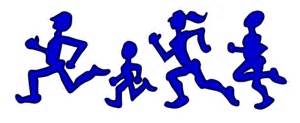 Deutsch Zwei Gesund leben – Kapitel 4 Name: ___________________________Datum: _______________________Beantworte die Fragen und schreibe auf deutsch! Lebst du gesund?  Warum oder warum nicht?  Was machst du um gesund zu sein?  Isst du gesund?  Was für Essen und Getränke hast du?  Was tust du um aktiv zu bleiben?  Schläfst du genug?  Wieviele Stunden pro Nacht schläfst du?  Was könntest du machen um gesünder zu sein?